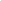 Урок «Строение цветка». Цель урока: расширить знания о строении покрытосеменных растениях. Образовательные задачи: 1.     Изучить особенности строения цветка2.     Показать связь строения цветка с выполняемой функцией3.     Сформировать у обучающихся  новые знания о строении растенийРазвивающие задачи:1.     Развивать образное логическое мышление 2.     Развивать познавательные способности и интересы обучающихся3.     Развивать понятие о цветке как о видоизмененном побегеВоспитательные задачи:1.     Показать, что покрытосеменные растения проявили  свои возможности к эволюционному совершенству больше всего в области генеративных органов, используя скрытые возможности в пределах уже существующих структур вегетативного тела.2.     Рассмотреть многообразие цветков и их значение для растений.Оборудование: лабораторное оборудование, мультимедийный проектор, презентация урока на тему «Строение цветка», таблицы «Строение цветка»Ход урока:1.     ОРГАНИЗАЦИОННЫЙ МОМЕНТ       Добрый день, ребята! И добрый день, уважаемые гости! Я рад приветствовать всех вас на своем уроке!2.     АКТУАЛИЗАЦИЯ ЗНАНИЙ       Открываем свои тетради, записываем в них  число и тему урока.А тема нашего урока зашифрована биологическими терминами. Давайте попробуем ее расшифровать.Ц- (цитоплазма)В- (вакуоль)Е- (вид отбора)Т- (теплокровные животные)О- (организм)К- (камбий)Правильный ответ- ЦВЕТОК        Совершенно верно, тема урока «Цветок»        Сегодня на уроке вы узнает о строении цветка, научитесь составлять формулу цветка, выполните лабораторную работу.4.     ИЗУЧЕНИЕ НОВОГО МАТЕРИАЛА1) Строение цветка       Цветы возникли задолго до появления человека. Растения изобрели цветок не для того, чтобы вызывать у нас чувство прекрасного, у них для этого были другие цели, направленные на выживание. И все же при виде цветов мы испытываем чувство прекрасного, мы восхищаемся красотой цветов.       Цветок – видоизмененный укороченный побег, служащий для семенного размножения растений. Цветок развивается из генеративной (цветочной) почки.       Как бы ни было велико разнообразие цветков окружающих нас растений, в их строении можно обнаружить сходство. Рассмотрим строение цветка.       Любой цветок имеет главные органы – это пестик и тычинки, которые тоже имеют особое строение. Пестик – это женский орган цветка, он имеет рыльце, столбик и завязь. У яблони пестик образован пятью сросшимися между собой в основании столбиками. В верхней части они свободные и каждый несет по одному рыльце. Завязь пятигнездная. В гнездах находятся семязачатки, из которых после цветения развиваются семена.       Тычинки – это мужские органы цветка, каждая тычинка имеет пыльник, внутри которого созревает пыльца. Пыльник расположен на тычиночной нити.       Вокруг главных органов цветка: пестика и тычинок расположен околоцветник. У яблони он состоит из листочков двух типов. Внутренние листочки – это лепестки, образуют венчик. Наружные листочки – чашелистики – образуют чашечку.       Венчик цветка яблони состоит из белых или бело-розовых несросшихся лепестков. А у паслена черного лепестки срастаются в нижней части в трубку. Поэтому различают венчики раздельнолепестные и сростнолепестные.       Тонкий стебелек, на котором сидит цветок, называют цветоножкой, а ее верхнюю, расширенную часть – цветоложем.       У яблони околоцветник состоит из чашечки и венчика. Такой околоцветник называют двойным. У тюльпана все листочки околоцветника одинаковые. Такой околоцветник называют простым.       Цветки ивы (рисунок 48  страница учебника 79)  не имеют околоцветника.       Листочки околоцветника могут располагаться так, что через него можно провести несколько плоскостей симметрии. Такие цветки называют правильными (яблоня, вишня, капуста и др.). Цветки, через которые можно провести одну плоскость симметрии, называют неправильными (горох, шалфей).       Большинство растений имеет цветки, в которых есть и пестики и тычинки. Такие цветки называют обоеполыми. Но у некоторых растений (огурец, кукуруза) одни цветки имеют только пестики – пестичные цветки, а другие – только тычинки – тычиночные цветки (рисунок 48 страница учебника 79). Такие цветки называют раздельнополыми.      Такие растения, как огурцы и кукуруза, называют однодомными, так как пестичные и тычиночные цветки у них развиваются на одном растении. Коноплю, тополь и иву называют двудомными растениями (рисунок 48 страница учебника 79), так как у них тычиночные цветки расположены на одних растениях, а пестичные – на других.2) Формула цветка       Для того чтобы как-то разобраться в строении цветка ученые-ботаники предложили формулу цветка, применив следующие условные обозначения:Ч – чашечка,Л – лепестки,Т – тычинка,П – пестик,1 – неправильный цветок,* - правильный цветок,   - пестичные (женские) цветки,   - тычиночные (мужские) цветки,   - обоеполые цветки,( ) – сросшиеся части цветка,цифры – количество частей цветка,    - число частей цветка больше 12.       Зная, условные обозначения, давайте попробуем составить формулы цветков вишни: цветок обоеполый, правильный, лепестков – 5, чашелистиков – 5 сросшихся, тычинок много, пестик – 1; василька: цветок обоеполый, правильный, чашелистиков – 5, лепестков – 5 сросшихся, тычинок – 5, пестик – 1.       Цветы являются эволюционно самым совершенным органом по структуре и функции среди других структур растения. Цветы наилучшим образом приспособлены к разнообразным условиям обитания покрытосеменных.5. ЗАКРЕПЛЕНИЕ ЗНАНИЙ       1) Лабораторная работа «Строение цветка»       С целью закрепления знаний о строении цветка проведем лабораторную работу.Ход работы:1.     Рассмотреть в учебнике строение цветка (страница 74, рисунок 42)2.     Зарисовать рисунок в тетрадь. Подписать все части цветка.3.     На муляже цветка найти: венчик, лепестки, чашелистики, цветоложе, чашечку, цветоножку. Обратить внимание на то, что цветоложе и чашелистики образуют чашечку, а лепестки образуют венчик.4.     Подсчитать количество лепестков, чашелистиков, тычинок, пестиков; составить формулу цветка и заполнить таблицу:2) Анаграммы «Цветок»      Переставьте или добавьте вместо пропусков буквы в словах так, чтобы получились названия частей цветка и дайте им определение.1.     Вязазь – завязь (часть пестика)2.     Л-п-ст-к – лепесток (внутренние листочки околоцветника)3.     Чеклиток – листочек (видоизмененный лист)4.     Ц—т-н—к- - цветоножка (стебелек на котором сидит цветок)5.     Кстоибл – столбик (часть пестика)6.     Жетоцвлое – цветоложе (верхняя расширенная часть цветоножки)7.     Ч-ш-л-ст-к – чашелистик (наружные листочки околоцветника)8.     Лькинпы – пыльник (часть тычинки)9.     Т-ч-н— - тычинки  (главные органы цветка)10.    Китпес – пестик (главный орган цветка)11.    О—л-цв-тн-к – околоцветник (окружает главные органы цветка)12.   Кичвен – венчик (группа лепестков вместе)3) Загадка: Есть чашка,Да не разобьешь,Есть венок,Да не разовьешь,Есть тычинки,Да очень хрупки,Есть пестик,Да без ступки.И все это вместеДа на своем месте.(Строение цветка)6.ДОМАШНЕЕ  ЗАДАНИЕ1)    Учебник параграф 222)    Оформление лабораторной работы №3)    Ответить на вопросы:- Почему проливные дожди над садом весной могут быть причиной неурожая?- Как вы думаете, почему цветы, опыляемые насекомыми, обладают более яркими расцветками, большим количеством лепестков?- Почему цветки, опыляемые ветром мельче, чем цветки, опыляемые животными?7. ИТОГИ УРОКА1) Выставление оценок за урокУрок окончен. Спасибо всем! Всего доброго!